Academia de las Artes Sarasota 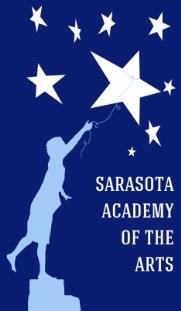 Formulario de Solicitud para el Año Escolar 2019-2020Periodo Inicial de Inscripción es del 7 de Enero, al 15 de Febrero, 2019.PROCESO DE INSCRIPCIÓN E INGRESOEl período de inscripción inicial comienza el 7 de enero de 2019, y se extenderá hasta el 15 de febrero de 2019.Se pide a los alumnos que asisten actualmente a SAA entregar un formulario de reinscripción asegurando su lugar al año escolar 2019-2020.Por favor adjunte prueba de residencia en forma de una copia de cualquiera ya sea una factura de utilidad o contrato arrendamiento.Un formulario de solicitud separado debe ser completado para cada estudiante. Los padres son responsables de asegurarse que la información sea exacta y actualizada.
Todos los nuevos aspirantes se incorporarán a una lotería que se seleccione a los estudiantes para la inscripción y generar una lista de espera para las clases sobrepasan el tamaño máximo de clase. Los estudiantes que se retiraron de SAA deben volver a aplicar a través del sistema de lotería si desean volver. 
Conforme las listas de espera rodar de año a año, colocaremos estudiantes en la lista para el grado que atenderán, suponiendo que son promovidos de un grado cada añoSe dará preferencia a hijos de empleados de SAA y se concede a hermanos de estudiantes que están matriculados en SAA para el año 2018-2019.  Si la clase está llena, se moverá al primer lugar de la lista de espera.
Los estudiantes recibirán un trato preferencial si cumplen con cualquiera de las siguientes excepciones: (por favor circule el número que se aplica al solicitante)La excepción se debe marcar con un círculo cuando la solicitud se presenta con documentación de validación para demostrar que se cumplen los criterios.De acuerdo con el Estatuto de Florida 1002.33, subsección (10), se puede dar preferencia de inscripción a los estudiantes elegibles para incluir, entre otros:Estudiantes que son hermanos de un estudiante matriculado en la escuela charter.Estudiantes que son hijos de un miembro de la junta directiva de la escuela charter o estudiantes que son hijos de un empleado de la escuela charter.Hijos dependientes de personal militar activo que han sido movidos por ordines militares.Niños reubicados por colocación de lugar albergue familiar de cuidado en una zona escolar distinta.Niños que se movieron por mandato judicial cambio en custodia por separación o divorcio, o enfermedad seria o muerte del padre/madre bajo custodia. Todos los estudiantes aceptados deben inscribirse dentro de los primeros cinco días del año escolar; Si el estudiante no se inscribe dentro de los primeros cinco días del año escolar, el estudiante será colocado en la lista de espera. Los estudiantes que son hermanos de un estudiante matriculado en la escuela, o que son hijos de un empleado o miembro de la junta directiva de la escuela serán puestos en el topo de la lista de espera si la clase está llena.Conforme los espacios estén disponibles durante todo el verano y el próximo año escolar, invitaremos a los solicitantes en la lista de espera para inscribirse. Es responsabilidad de los solicitantes asegurarse de que la escuela tenga información actualizada de contacto. Los aspirantes que no se puedan contactar serán eliminados de la lista de espera. Una vez notificados, los solicitantes tendrán tres días hábiles para hacer una cita de inscripción. Los solicitantes que no puedan hacer la cita o inscribirse se eliminarán de la lista de espera. El asiento se ofrecerá al siguiente solicitante en lista de espera. A medida que las listas de espera pasan de año en año, colocaremos a los estudiantes en la lista para el grado al que asistirían, asumiendo que pase de grado cada año.
Se espera que los padres (o familiar) sean voluntarios por un mínimo de 10 horas durante el transcurso del año. Se espera que las familias monoparentales cumplan un mínimo de 5 horas voluntarias durante el año escolar.  Asistir a las reuniones de PTO cuenta con este requisito.  Habrá proyectos de voluntariado escolar para alumnos y padres durante todo el año.  El PTO publicará una lista de posibles horas de trabajo voluntario al comienzo del año escolar.  Requisitos voluntarios del contrato de los padres pueden ser reducidos o renunciados para las familias debido a dificultades económicas o circunstancias atenuantes. El Contrato de los Padres no da opción a las familias a donar fondos a la escuela en lugar de completar las horas voluntarias esperadas.Por favor Note:  Esta solicitud debe devolverse a la oficina central de SAA y la fecha debe estar sellada antes de las 5:00 PM del 15 de febrero de 2019, para ser ingresada en la Lotería durante el Periodo Inicial de Inscripción. La aplicación también se puede enviar por fax al                 (941) 404-4492 o por correo electrónico a info@SarasotaAcademyoftheArts.com.InfoSnap es una inscripción en línea más detallada para las Escuelas del Condado de Sarasota que deberá completarse en una fecha posterior.Nombre del Padre (imprenta): 				_______ Firma: 				_Fecha: 		Teléfono (Hogar/Celular):					 Email:							4466 Fruitville Road	Sarasota, FL  34232		Tel: 941-377-2278		FAX: 941-404-4492     www.SarasotaAcademyoftheArts.com	SAA no discriminara en prácticas de ingreso o inscripción en relación a la raza, religión, etnia o preferencia sexual del estudiante.Fecha Y Tiempo Recibido en la Oficina de SAA: 	___________   Iniciales del personal de SAA: 					Nombre del Estudiante:Fecha de nacimiento:Grado Entrante:Dirección del Estudiante:Escuela que asiste en 2017 -2018:Nombre del Familiar:El familiar asiste a SAA?Circule Una:     Si           NOGrado 2018-2019:Escuela que Asiste:Nombre del Familiar:El familiar asiste a SAA?Circule Una:     Si           NOGrado 2018-2019:Escuela que Asiste:Nombre del Familiar:El familiar asiste a SAA?Circule Una:     Si           NOGrado 2018-2019:Escuela que Asiste:Nombre del Familiar:El familiar asiste a SAA?Circule Una:     Si           NOGrado 2018-2019:Escuela que Asiste: